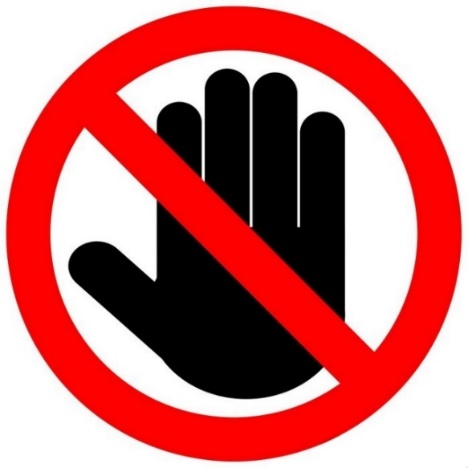 LEGGERE PRIMA DI ENTRAREAccesso consentito una persona per volta.Prima dell’ingresso ruotare il cartellino su occupato.All’interno del locale è obbligatorio indossare la mascherina.Lavare le mani prima e dopo l’uso dei servizi igienici.All’uscita ruotare il cartellino su libero.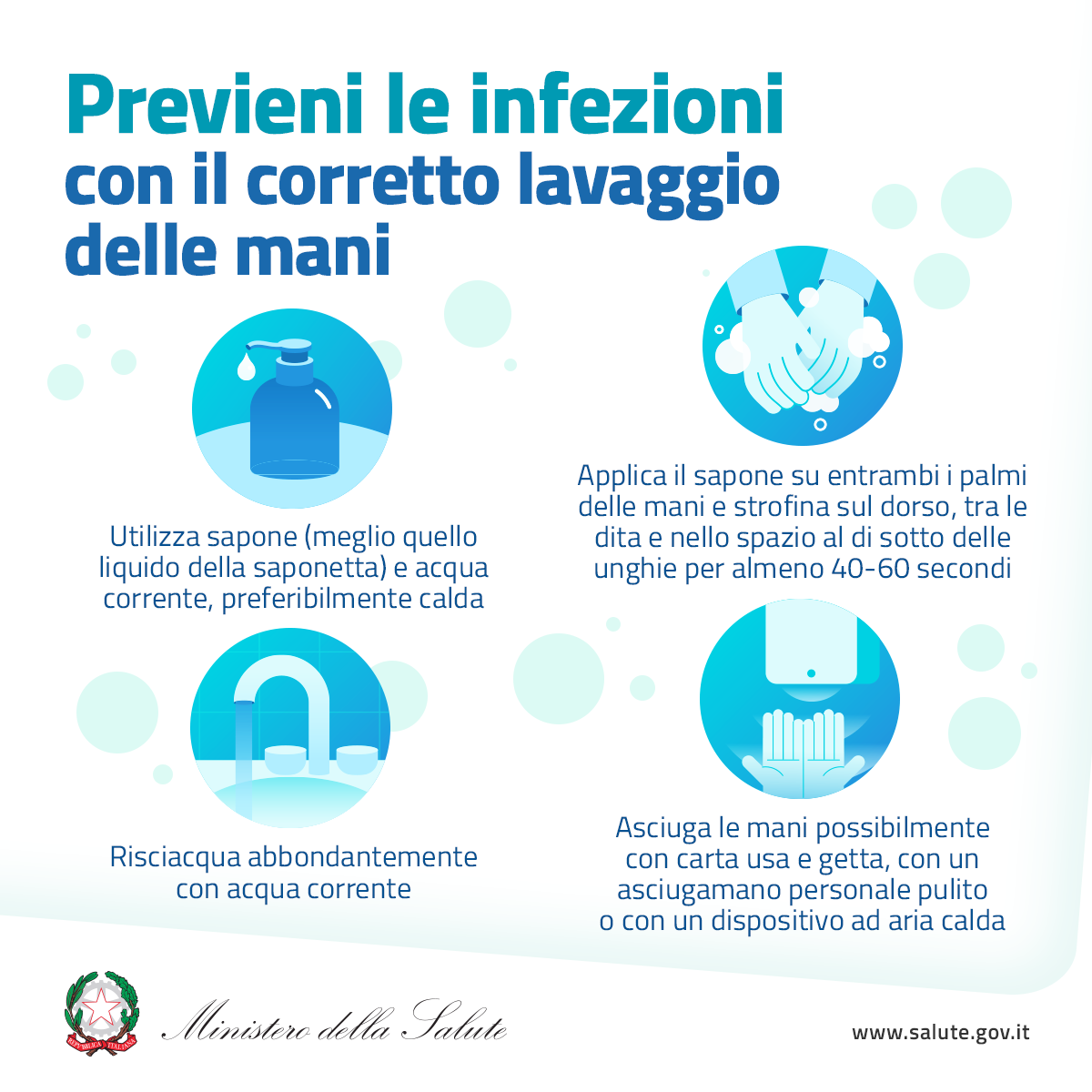 